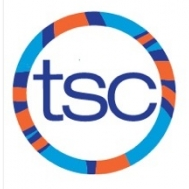 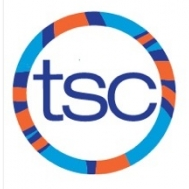 SUNDAYMONDAYTUESDAYWEDNESDAYTHURSDAYFRIDAYSATURDAY15:30-7:30pm Havergal   24:30-6:00pm Central Tech34:30-6:00pm Jarvis 4 Mega City 5Mega City 6Mega City 7Mega City  85:30-7:30pm Havergal   94:30-6:00pm Central Tech104:30-6:00pm Jarvis 119:15-10:00am UT 10:30am Depart for CAMONon CAMO 4:30-6:00PM Ryerson 12CAMONon CAMO 4:30-6:00PM Harbord 13CAMO Non CAMO 6:00-8:00am UT 14Pointe Claire 15pm OFF  164:30-6:00pm Central Tech174:30-6:00pm Jarvis 185:30-7:30am UT 19Winter Holiday No Swim Practice  20Winter Holiday No Swim Practice  21Winter Holiday No Swim Practice  22Winter Holiday No Swim Practice  23Winter Holiday No Swim Practice  24Winter Holiday No Swim Practice  25Winter Holiday No Swim Practice  26Winter Holiday No Swim Practice  276:00-8:00am UT 28299:30am-12:00pm UT  309:00am-12:00pm UT 316:00-9:00am UT